CONSTITUCIÓN DE MESAS ELECTORALESLos miembros componentes de las mesas electorales son los siguientes:GRADORAÚL VILLEGAS BARRERA (TITULAR),  PAULA ROMERO POLO (SUPLENTE)DIANA ORTEGA MARTÍN (TITULAR), ADELA RECIO CANO (SUPLENTE)POSTGRADODANIEL MARTÍN GONZÁLEZ  (TITULAR), JUAN ANTONIO LATORRE´Madrid, 22 de noviembre de 2018Secretaría AcadémicaDepartamento de Estudios Ingleses: Lingüística y literatura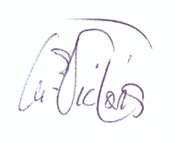 Victoria Martín de la Rosa